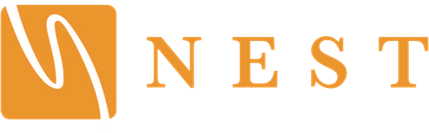 Safeguarding in Martial Arts: Safe PracticeMartial Arts are activities where safe practice is essential to help prevent injury. *Children are particularly vulnerable as they are still developing mentally and physically, so training methods need to be modified as described below. (*also includes Adults at Risk)Warm UpsAll activities should first include a thorough warm up, and head to toe stretching and gradual cardiovascular activity. To help reduce injury, specific attention should be paid to those muscle groups that will be used during later activity. Kuk Sool Won practices techniques that include throwing, grappling and stranglingThe risks include: falling on unsuitable surfaces: landing on the head: damage to the joints from locks: strangulation.	Safe practice must include:Checking the matted area for suitability, particularly where the mats have been joined.Checking that there are no hard surfaces or sharp/hard objects around the matted area.Having an experience instructor who will ensure that children are not taught to use locks, throws or strangles which will not do so in an unsafe way or away in which their training partner will be harmed.Kuk Sool Won practices techniques involving strikes, punches and kicksThe risks are: concussion (brain injury) from heavy blows to the head; damage to internal organs and joints from heavy blows; injury from inappropriate stretching and other exercises.	Safe practice must include:           Light contact only, especially to the head. (Light contact means the technique is targeted but controlled so that whilst the opponent is touched the technique is not followed through). Expert advice from a neurosurgeon is that the use of helmets, mitts or foot pads does not eliminate the risk of brain injury from full contact strikes.Avoiding excessive stretching and exercises such as press-ups on the knuckles or hitting heavy bags; the joints of children are still developing and can be damaged by these exerciseKuk Sool Won involving weapons	Some examples are Kendo, Kobudo, Laido and Freestyle Forms Karate	Safe practice must include:No live blades (sharp or otherwise) in the training hall when children are 		presentSafe protocols for the use of training weapons by childrenGood supervision at all times by InstructorsAbove all, safe practice means having a suitably qualified and experienced instructor who will ensure that children are not exposed to the above risks and who can make a training session enjoyable whilst maintaining the discipline essential to learning a Martial Art. 